LösungsblattWelches Speicherorgan besitzt die jeweilige Blume?
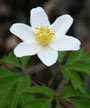 Buschwindröschen	Erdspross__________________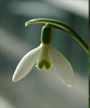    Schneeglöckchen	    Zwiebel

   __________________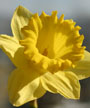 MärzenbecherZwiebel__________________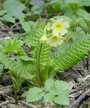    Schlüsselblume    Erdspross    __________________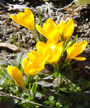 KrokusWurzelknolle       __________________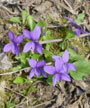    Veilchen   Erdspross   ________________